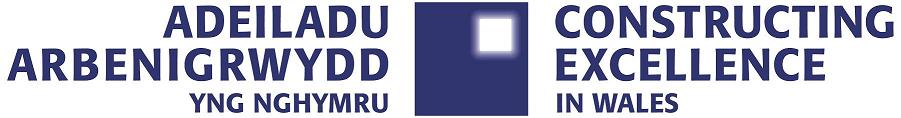 Member Testimonials2021/2022